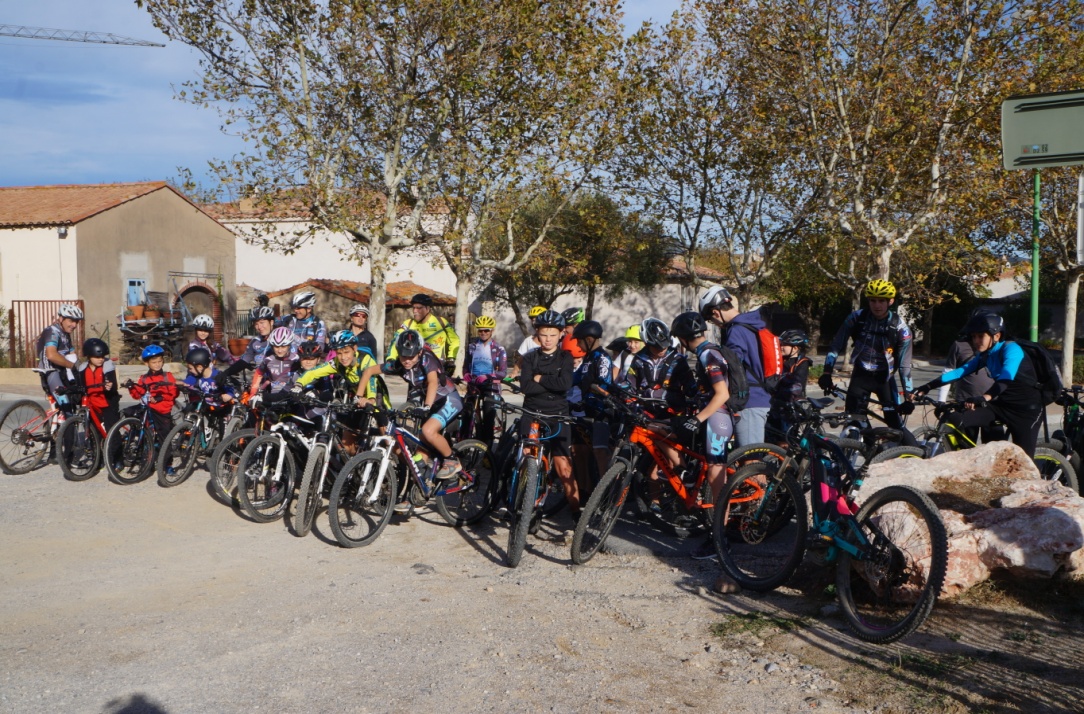 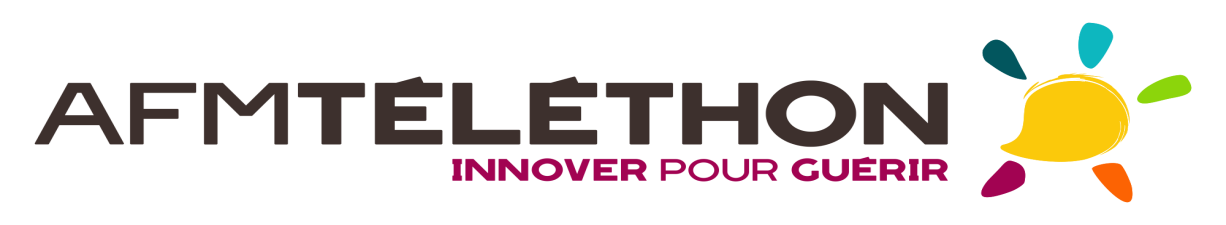 Participation libre reversée au TELETHON   MANIFESTATION OUVERTE A TOUS                PARCOURS TOUS NIVEAUX  Apéritif à l’arrivée